Тема: «Ты, я и информатика» Тип урока – внеклассное мероприятие.Цели:воспитательная:  воспитывать ответственность, формировать коммуникабельные способности, умение работать в коллективе;развивающая: -  развивать мышление, умение самостоятельно принимать решения;  формировать интерес к получению технических знаний;- расширение кругозора в областях знаний, тесно связанных с информатикой; - развивать у учащихся навыков решения задач; формирование творческого воображения;- развитие внимания, мышления, памяти, любви к знаниям  и быстрота реакции и умение анализировать.методическая: показать методику проведения внеклассного мероприятия в форме игры.ПланВступительное слово ведущих. Представление жюри.Тема и цель занятия. Задания, конкурсы.Подведение итогов.Вступительное слово  классных  руководителей.Ведущий 1.Добрый день наши  уважаемые студенты, жюри и гости нашего классного часа!   Сегодня мы с вами встречаемся в необычной  обстановке: не на уроке. И цель нашей встречи -  взглянуть на привычную  информатику с другой стороны. Ведущий 2.Мы с вами являемся свидетелями интереснейшего этапа в развитии современного общества – процесса информатизации – пятой информационной революции. Информационное общество новая историческая фаза, в которой главными продуктами производства является  информация и знания. Ведущий 1.Объектом приложения   информатики являются      различные науки и области практической деятельности:  производство, торговля, образование, медицина и.т.д.Ведущий 2.Человек живет в информационном пространстве, и сам является его частью. А компьютер – это незаменимый помощник человека при работе.Общество в целом зависит от компьютеров, поэтому сегодня проблема информационной безопасности - это проблема всего общества.Ведущий 1.Информационная безопасность – многогранная    область деятельности, она не сводится исключительно к защите информации, это принципиально более широкое понятие.Вы выбрали специальность очень востребованную на рынке.С давних времён существовало понятие «terra incognita» - неизведанная тайная земля.   А чтобы путешествовать по ней, необходимо знать её правила, законы, языки, знать устройство «коренных жителей»  и  многое  другое.Ведущий 2.Мы  надеемся  территория информатики и компьютерной техники уже перестала быть для вас такой уж неизведанной.  Вы многому научились, пришло время проверить ваши знания, а значит и  вашу подготовку к будущей профессии.  Ведущий 1.Сегодняшнее мероприятие судит очень компетентное жюри в составе: 
Председатель жюри: крупный авторитет в сфере воспитания молодого поколения; человек, имеющие косвенное отношение к информатике, но прямое к участникам:  Ечина Наталья Александровна.Ведущий 2Члены  жюри: 1.Шпак Татьяна Сергеевна - человек, который не имеет никакого отношения к информатике, а потому будет очень объективен к участникам, и к тому же обладает  очень тонким юмором и большой популярностью у студентов:  2 Деменцова  Валерия Игоревна.  - человек, который  имеет непосредственное  отношения к информатике, обладает большим объемом знаний  по данной теме,  потому будет очень  придирчив  и строг  к участникам:Ведущий 1:  Итак, мы начинаем!! Наш классный час называется  «Ты , я и информатика». Впереди   вас ждет несколько   конкурсов,  и то, как  вы справитесь с ними, поможет  выявить  и назвать в конце  конкурса победителей. В мероприятии участвуют  студенты групп ИБ-15-1, ИБ-15-2, ИС-15-1.  Команды делятся на две подгруппы – команда (8 чел) и болельщиков, которые должны активно помогать команде.Конкурс 1 Ведущий 2 : Сейчас мы проверим Домашнее задание.  В качестве домашнего задания каждая команда получила задание:нарисовать на ПК эмблему команды; подготовить название команды,  объяснить почему они выбрали  это название;девиз под которым они отправятся путешествовать в страну информатики.А так же девиз  и эмблему болельщиков своей команды.Но сначала жеребьевка определит какая команда будет первой приветствовать нас с вами  (проводится жеребьевка,  участвуют капитаны , карточки жеребьевки).Ведущий 1.  Капитаны, представьте свои команды (вызывается капитан команды, примерное объяснение, задача кратко сформулировать смысл названия команды), потом капитан следующей команды по жеребьевке.А теперь наше уважаемое жюри озвучит  баллы   конкурса «Домашнее задание». Жюри проводит предварительный подсчет баллов  конкурса «Домашнее задание», объявляет балы.Конкурс 2     «Разминка»    (Команды меняются очередностью).Ведущий 2: Молодцы ребята!  А сейчас мы проведем конкурс для всей команды  «Разминка»  и  проверим эрудицию членов команды. Команды будут отвечать по очереди. Отвечают по 1 человеку по очереди представители каждой команды. На ответ - 1 секунда. За верный ответ - 1 балл. Если команда дает неверный ответ, то возможность ответа предоставляется другой команде.  (Задание 1  по 5 вопросов  для каждой команды).Ведущий 1 -  А теперь  мы проведем конкурс капитанов и  определим чей капитан более подготовлен вести свою  команду в путешествие по стране Информатики. Если капитан дает неверный ответ, то возможность ответа предоставляется другому  капитану.  (Задание 2  по 3  вопроса каждому капитану).     Конкурс 3     «Дешифратор». Ведущий 2   Капитаны команды  вытягивают  карточки с пословицами и поговорками  (10 вопросов) , которые перефразированы на компьютерный лад.  Задача студентов  команды вспомнить как звучат они в оригинале. За верный ответ - 1 балл. За досрочный ответ - 1 балл.  (Задание 3 -10 вопроса к каждому). Ведущий 1- Пока команды решают задачи – Конкурс для болельщиков.
- У вас есть возможность помочь команде, за которую вы болеете. Вам нужно вспомнить термины, которыми пользуются в информатике   К общему баллу команды добавляется 1 балл за каждый вопрос.  (Задание 4).    Ведущий 2 : Предоставляем слово нашему  уважаемому жюри, какое количество баллов набрали наши команды по итогам 3-х конкурсов (жюри проводит предварительный подсчет баллов -  конкурса капитанов , команды и болельщиков , объявляет  предварительный общий итог конкурса).Конкурс 4 «Словолов»Ведущий 1:  Молодцы! Вы справились с заданием,  и мы продолжаем. Конкурс «Словолов». Команды  получают карточки с заданием:  команда должна найти как можно больше слов имеющих  отношение к персональному компьютеру, двигаться можно вправо, вниз и вверх. Каждый  ответ принесет команде 1 балл, чем больше слов вы отыщите,  тем больше баллов  получите. (Задание 5).Ведущий 2: Пока команды    выполняют задание, мы хотим вам болельщикам рассказать немного о  нашем техникуме.  Но это не просто рассказ, поэтому будьте  предельно внимательны в нем есть термины,  которые связаны с информатикой, ваша задача отыскать  их   в рассказе   и озвучить их в конце рассказа.  Для этого мы  раздадим  вам по листу бумаги и вы запишите их  и озвучите по нашей просьбе. Ведущий 1 – рассказывает о техникуме и показывает слайды, (  в конце показывает  правильные слова выведенные на слайд). Подведение итогов, поздравление победителейВедущий 2 : А сейчас мы заканчиваем наш  конкурс и предоставляем слово нашему  уважаемому жюри, какое количество баллов набрали наши команды по итогам конкурса  (жюри проводит окончательный подсчет баллов     и объявляет   общий итог конкурса).Заключительное слово ведущих: Ведущий 1.Ну  вот уважаемые участники наш классный час и подошел к концу. Мы сегодня убедились еще раз, как верно гласит пословица «Тяжело в ученье, легко в бою!». Целый семестр мы осваивали  материалы непростой науки Информатики и сегодня показали всем свои знания!Ведущий 2.Надеемся, что каждый из вас получил заряд положительных эмоций, узнал что-то новое и интересное для себя. Мы благодарим вас за участие, наше уважаемое жюри за объективность оценок , а гостей и болельщиков за активность и помощь  командам. 
Всем спасибо! (вместе).Приложение 1.Задание 1. Домашнее задание.нарисовать на ПК эмблему команды; подготовить название команды,  объяснить почему они выбрали  это название;девиз под которым они отправятся путешествовать в страну информатики.(Капитаны,  должен представьте свою команду - примерное объяснение, задача кратко сформулировать смысл названия команды:Капитан  -  наша команда называется -  имя команды.Эмблемой команды является -. объяснить почему  выбрана  эта эмблема. В нашей команде играют – перечислить членов команды. Мы пойдем под лозунгом – озвучить лозунг команды). Задание 2. «Разминка»   - вопросы  для команды   с терминологией информатики на ответ 1  секунда.1 команда:Переведите на английский язык слово «вычислять» (компьютер).  Ноль или единица в информатике  (бит).   Специальная программа, выполняющая нежелательные для пользователя действия на компьютере (вирус). Популярный среди студентов вид компьютерных программ (игра).  Устройство ЭВМ, служащее для отображения текстовой и графической информации (монитор, дисплей).  2  команда: 1.  «Мозг» компьютера  (процессор).  Взломщик компьютерных программ (хакер).  Состояние, в котором включенный компьютер не реагирует на действия пользователя (зависание).  Как на компьютерном жаргоне называется совокупность аппаратных средств  (железо) Как называется человек - фанат компьютерных игр (геймер).3  команда:1.  Программа, управляющая работой устройств и программ компьютера  (операционная система).  Устройство  которое хранит информацию, когда компьютер  выключен (жесткий диск).  Коль не будет он крутиться, то компьютер загорится  (кулер).  Оно есть как у файла, так и у человека ( имя)  Назовите символы двоичного алфавита. (0; 1)Задание  3 «Конкурс капитанов» (вывести  вопросы  на слайды).Капитан   команды №1:Капитан команды №2 :Капитан команды №3 :Задание 4  «Дешифратор».  Вариант 1Скажи мне, какой у тебя компьютер, и я скажу кто ты.Компьютер памятью не испортишь.Не смейся над старыми  компьютерами  и твой будет стар. По ноутбуку встречают, по уму провожают. В силиконовую  долину со своим компьютером не ездят. Не Intel, ом единым жив  процессорный мир.Всякий кабель свое гнездо любит.Не все WINDOWS, что весит.Бит байт бережет.Наудолял с три короба.Ответы :1.Скажите кто твой друг и я скажу кто ты.2. Маслом кашу не испортишь.3.  Не смейся над старыми, и сам будешь стар.4. По  одежке встречают,  по уму провожают.5. В Тулу  со своим самоваром не ездят.6. Не хлебом единым жив человек.7. Всякая птица свое гнездо любит.8. Не все то золото, что блестит.9. Копейка рубль бережет.10.Наврал с три короба.Вариант 2Без компьютера жить, только небо коптить.На дисплей нечего пенять,  коли видеокарта неисправна.Вирусов бояться, в Интернет не ходить. Даренному компьютеру в системный блок не  заглядывают.Кто БЭСМ помянет, тому вебкамера вон.Мал микропроцессор, да дорог.Утопающий за «F1» хватается.DOS –всему начало.Не идентификатор красит файл, а файл красит идентификатор.Файлы не удаляются.Ответы:1.Без труда жить, только небо коптить.2. На зеркало  нечего пенять,  коли рожа крива.3. Волков бояться, в лес не ходить..4. Даренному коню в зубы не смотрят.5. Кто старое помянет,  тому глаз вон.6. Мал золотник,  да дорог. 7. Утопающий хватается за соломинку.8. Голова всему начало.9. Не имя красит человека,  а человек имя. 10. Рукописи не горят.Вариант 3Семь бед , один «Reset».Слово не воробей,  а пара байтов.Два раза подумай, один раз удали. Что из корзины удалено,  то пропало.Удаляй по файлику,  наберешь корзину.Без винчестера полсироты, а без материнской платы  и вся сирота.Компьютер – лучший друг человека.Семь раз проверь,  один раз удали.Плоха  та мышка, которая одну кнопку имеет.Винчестер – зеркало души пользователя.Ответы:1.Семь бед, один ответ.2. Слово не воробей вылетит не поймаешь.3. Два раза подумай, один раз скажи.4. Что с воза упало, то пропало.5. Собирай по ягодке, наберешь кузовок.6. Без отца полсироты, а без матери и вся сирота. 7. Книга лучший друг человека.8. Семь раз отмерь, один раз  отрежь.9. Плоха  та мышка, которая одну норку имеет. 10. Глаза зеркало души.Задание 5  Конкурс болельщиков.Вариант 1.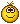 На какой плате компьютера размещён процессор: на системной или на материнской?    (И на той, и на другой одновременно, ведь это разные названия одной платы.)2.Какой магнитный носитель имеет форму пиццы? (Гибкий, жёсткий, компакт-диски.)3. Высокое разрешение – это подпись начальства на вашем заявлении или способность монитора чётко отображать текст и графику.   (Последнее)4. Что нужно сделать, если при загрузке компьютер не видит мышь?(Нужно купить мышь побольше).5. Какая система счисления используется в ЭВМ: бинарная или двоичная?(И та и другая, ведь это синонимы.)Вариант 2.1.Название какого узла устройств ЭВМ частенько выкрикивают в театрах на хороших представлениях?(БИС – большая интегральная схема. Бис - обращённый к исполнителю возглас, требующий повторного исполнения).2 .Кто жужжит в дисководе?                                              (Овод – диск-овод.)3. Что это за романтическое место в компьютере, где может причалить усталое и потрёпанное бурями периферийное устройство?       (Порт).4. Какое количество байт информации русская пословица приравнивает к серебру?        (Два байта, или слово. Слово – серебро, а молчание – золото.)5. Если бы осьминоги умели считать, то какой бы системой они, скорее всего, пользовались?             (Восьмеричной.) Вариант 31. Что такое «подмышка» на компьютерном языке?      (Коврик под мышью.)2. Какое зерно интересует программистов?                      (Зерно дисплея.)3. Чем опасна пожизненная гарантия, обещанная вам при покупке компьютера?    (Тем, что если ваш компьютер «сдохнет», то и гарантия кончится.)4. Сколько байт информации необходимо человеку, который понимает всё с полуслова?                                             (Один бай, ведь слово – это два байта.)5 .    Как называется человек на компьютерном языке?   (Пользователь)Задание 6.  Конкурс «Словолов». Ответы на задание  Конкурс «Словолов». Ответы на викторину:Задание 7  «Рассказ  о техникуме» ( для болельщиков выбрать из текста  слова относящиеся к информатике).Сводная ведомость классного часа  «Ты, я и информатика»Литература1. Колмыкова  Е.А. Информатика: учеб. пособие для студ. учреждений сред. проф. образования / Е.А. Колмыкова. – М.: «Академия», 2014. – 416с. 2. Цветкова М.С. Информатика и ИКТ: учебник для нач. и сред. проф. образования / М.С. Цветкова Л.С. Великович. – М.: «Академия», 2013. – 352с.3. Агеева И.Д  Серия "Игровые методы обучения", 2013 г.4.  Златопольский Д.М. Занимательная информатика:/ Д.М. Златопольский, М.: «Бином» Лаборатория знаний,2014 г.Интернет- ресурсыhttp://festival.1september.ru/articles/211825/http://easyen.ru/load/informatika/igry/244кодкомонирабискпортукоприьрколлубитютероавинчестинплатппкдлкматерланеиытубомнкрэшарицешетеьсатессоря1.код8.бит15. планшет2.компьютер9.процессор16.бит3.монитор10.плата4.порт11.колонки5.клавиатура12.винчестер6.мышь13.принтер7.диск14.сканерРаундНазвание раундаМаксимальное количество балловКомандаИБ-15-1КомандаИБ-15-2КомандаИС-15-11Домашнее задание5 баллов2Разминка5 баллов3Конкурс капитанов3 балла4Дешифратор10 баллов5Словолов6 балловБаллы, заработанные командами1Конкурс болельщиков5 баллов2Рассказ о техникуме10 балловБаллы, заработанные болельщикамиИТОГОИТОГОИТОГО